Резюме Н.В. ФедоренковойОбразование2002-2007 - Московский государственный университет им. М.В. Ломоносова (МГУ), Филологический факультет, отделение Теории и Практики Перевода; квалификация: филолог, преподаватель, переводчик. Свободно владею английским; 2-й язык – немецкий, средний уровень; итальянский со словарем. 2010 -  курсы повышения квалификации по устному последовательному переводу в Московской международной школе переводчиков.2012 - курс по синхронному переводу по нефтегазовой тематике в ООО «Лингва Конференц Сервис».2019 – повышение квалификации в МГЛУ по программе «Общекультурные и профессиональные компетенции устного переводчика, инновационная модель в условиях современного рынка труда»2020 – курс синхронного перевода с английского языка на русский Андрея Фалалеева, AIIC, 1 и 2 модулиУчастник, спикер и модератор секции Международного форума переводчиков «Глобальный диалог» (2017-2021), Украинской конфереции переводческой отрасли UTIC (2020), переводческой конференции «Контакт» (2021), организатор вебинаров по удаленному переводу для переводчиков и представителей бизнеса, модератор секции на Translation Forum Russia 2020.УслугиПоследовательный/синхронный перевод/шушутаж в паре английский-русский языкиОсновные тематикиНефть и газ, наука, технологии,энергетикаАвиацияЭлектрикаБанковская область, экономика, бухгалтерия, консалтинг, менеджментITРеклама и маркетингМедицина и фармацевтикаОбразование, культура и путешествияМода и красотаОпыт работы на мероприятиях высокого уровня:Опыт работы по тематикамНефть и газ, наука, экология, технологии, энергетика, безопасность:АвиацияЭлектрикаБанковская область, экономика, финансы, бухгалтерия, консалтинг, менеджмент, страхование:IT:Медицина и фармацевтика:Реклама и маркетинг:Образование, культура, путешествия, спорт:Мода и красотаПолитика, общественные науки, правохранительная деятельность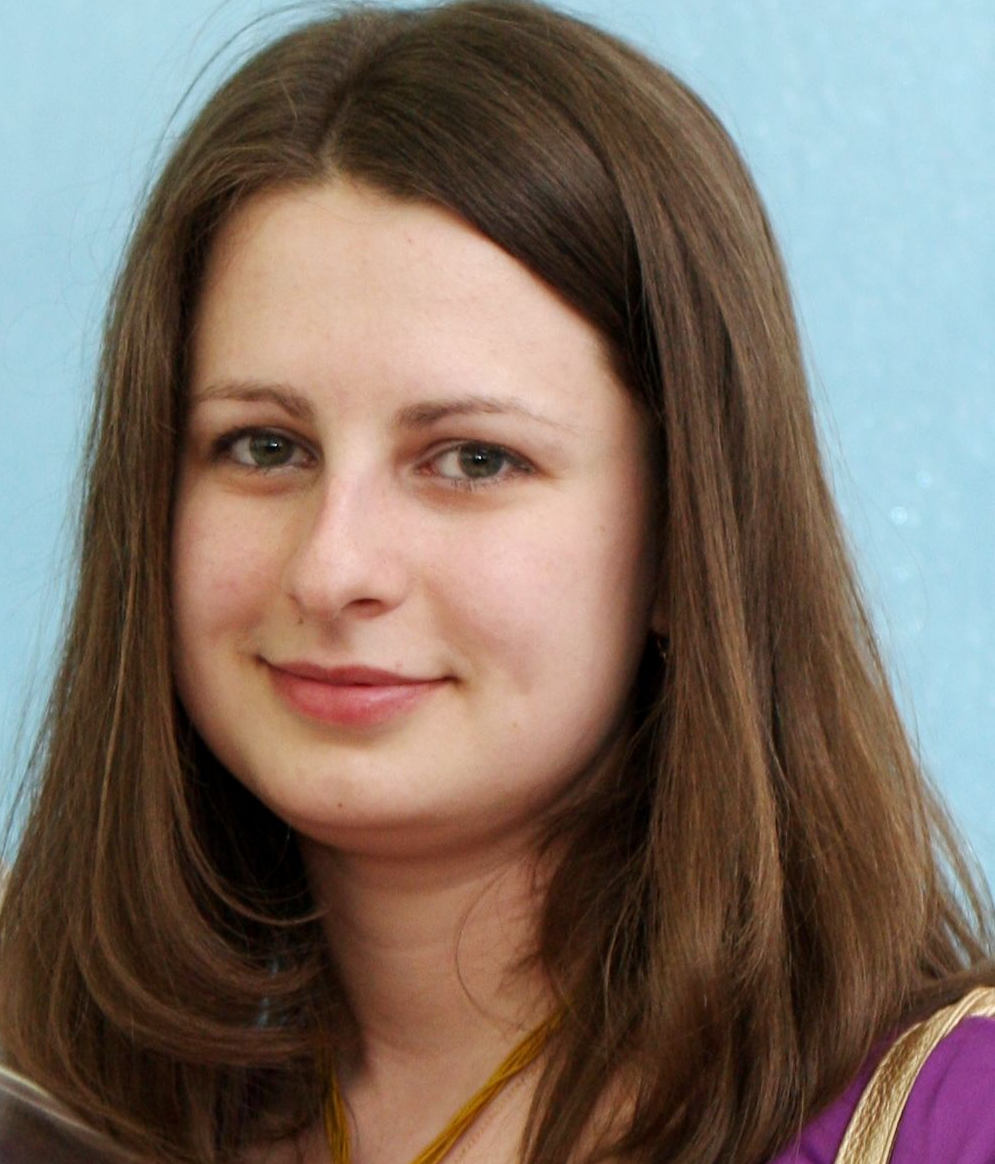 ФИО:Наталья Владимировна ФедоренковаДата рождения:29 марта, 1985 г.Место жительства:Москва, РоссияГражданство:РоссияКонтакты:Мобильный тел.: +7 903 554 67 25E-mail: nat.fedorenkova@gmail.comСайт: www.natfedorenkova.ru2021Удаленный синхронный перевод на мероприятии ЕЭК ООН «Запуск дорожной карты Кыргызской республики по упрощению процедур торговли на 2021-2025 гг.2021Синхронный перевод на Санкт-Петербургском международном экономическом форуме (ПМЭФ)2021Удаленный синхронный перевод 80-ого заседания Постоянного комитета Исполнительного комитета Программы Верховного комиссара ООН 2021Удаленный синхронный перевод совещания «Наука и вера: на пути к 26-ой конференции сторон» с участием архиепископа Кентрберийского и Святого Престола2021Удаленный синхронный перевод серии вебинаров РКИК ООН «Обеспечение качества национальной системы управления инвентаризациейпарниковых газов и национальной инвентаризации парниковых газов в Узбекистане»2020Удаленный синхронный перевод встречи УВКБ ООН с региональной группой взаидмодействия для Азиатско-Тихоокеанского региона по вопросам искоренения безгражданства2019Синхронный перевод на Студенческой весне стран БРИКС и ШОС в Ставрополе2019Синхронный перевод на Форуме береговых охран государств северной части Тихого океана 2019 2018Последовательный перевод лекции «Неизвестный Фаберже» Сары Фаберже на выставке ювелирных изделиц Junwex2018Синхронный и последовательный перевод на X Генеральной ассамблее МКАПП (Международной конференции азиатских политических партий). Последовательный перевод приветственного слова председателя Высшего совета партии «Единая Россия» Бориса Грызлова.2018Последовательный перевод на встрече статс-секретаря – заместителя министра транспорта Сергея Аристова с Чрезвычайным и Полномочным Послом Республики Индия в Российской Федерации Панкардж Сараном2018Последовательный перевод для делегации от Управления по информационным технологиям из Пакистана в Департаменте здравоохранения города Москвы2017Еврокомиссия (EU Delegation to the Russian Federation). Синхронный перевод на сессии по законодательству по домашнему насилию2017Последовательный перевод для делегации из Непала в Министерстве финансов Российской Федерации2017Последовательный перевод на встрече Министра транспорта РФ М.Ю.Соколова с Генеральным секретарем Международной морской организации (ИМО) Китак Лимом2017Синхронный перевод на заседании Ассамблеи народов Евразии в Общественной палате Российской Федерации2012Последовательный переводчик на Мировом газовом конгрессе в Куала Лумпур, Малайзия2021Синхронный и последовательный перевод на Региональных учениях МАГАТЭ по судебной экспертизе вещественных доказательств и следовядерного материала с места радиологического преступления2021Удаленный синхронный перевод 25-ой ежегодной встречи Международной технической рабочей группы по ядерной криминалистике и противодействию незаконному обороту ядерных и радиоактивных веществ2021Удаленный синхронный перевод Международного семинара «Эффективные инструменты сокращения химических
веществ в урбоэкосистемах: проект NonHazCity для Санкт-Петербурга»2020Удаленный синхронный перевод  VIII Международной научно-технической конференции «Освоение ресурсов нефти и газа Российского шельфа: Арктика и Дальний Восток», проводимой ООО «Газпром ВНИИГАЗ»2020Удаленный синхронный перевод лекций профессоров Туринского политехнического университета для слушаталей в РГУ нефти и газа им. И.М. Губкина по энергоэффективности, возобновляемым источникам энергии и инновационным технологиям в нефтегазовой отрасли2020Удаленный синхронный перевод на Каспийской технической конференции SPE (Американского общества инженеров-нефтяников)2020Удаленный синхронный перевод на вебинаре Wilton Park «Инвестиции в энергетический сектор по программе «Один пояс, один путь»: разработка устойчивых политических решений в пост-ковидном мире»2019Синхронный перевод на VIII Международной научно-технической конференции «Газотранспортные системы – настоящее и будущее» (GTS-2019) в ООО «Газпром ВНИИГАЗ» 2019Последовательный перевод на обучении инженеров по 3Д печати ООО «АБ Универсал»2019Синхронный перевод лекций профессора Туринского политехнического университета в РГУ нефти и газа им. И.М. Губкина по инновационным технологиям в нефтегазовой отрасли2019Синхронный перевод на IX ежегодной конференции «Нефтегазстрой-2019»2019Синхронный перевод на IV Международной конференции «Индустриальные масла и СОЖ России и СНГ»2019Шушутаж на семинаре по охране труда на заволе Лореаль, Калужская область2019Последовательный перевод на презентации 12-ого раунда лицензирования шельфа Габона2019Последовательный перевод лекций профессора Миланского политехнического университета в РГУ нефти и газа им. И.М. Губкина по управлению проектами в нефтегазовой отрасли и контрактам EPC2019Последовательный перевод на переговорах в ООО «Региональной горнорудной компании»2018Синхронный перевод на VII Международной научно-технической конференции «Освоение ресурсов нефти и газа российского шельфа: Арктика и Дальний Восток»2018Синхронный перевод на IX-ом Отраслевом совещании «Состояние и основные направления развития сварочного производства ПАО «Газпром»2018Участие в совместном проекте ООО «Эйр Продактс» и ПАО «Криогенмаш» по проектированию установки по производству технологического воздуха и жидкого азота в Узбекистане (последовательный перевод)2018Последовательный перевод для датской компании «System Cleaners» (производство обурудования для промышленной мойки) на выставке Агропродмаш.2018Последовательный перевод на имитационных учениях по ядерной безопасности COSINUS II (Cooperation Simulation Exercise on Nuclear Security) в Душанбе, Таджикистан2018Синхронный перевод лекций профессора Туринского политехнического университета в РГУ нефти и газа им. И.М. Губкина по охране труда и функциональной безопасности для слушателей НК «Роснефть»2018Синхронный перевод лекций профессора Туринского политехнического университета в РГУ нефти и газа им. И.М. Губкина по аддитивному производству, композитным материалам, методам неразрушающего контроля и новым передовым технологиям в нефтегазовой промышленности для слушателей НК «Роснефть»2018Последовательный перевод на ряде встреч представителей голландской компании по производству труб «Pentair» с потенциальными российскими клиентами2018Последовательный перевод для представителя компании Chiyoda на техническом аудите на Коломенском заводе по производству дизельных двигателей и локомотивов2017Независимая нефтегазовая компания (ННК). Последовательный перевод на встрече с инвесторами2017Синхронный перевод кратких курсов по сейсмическим атрибутам, геостатистике и глубоководным осадочным системам ассоциации EAGE (European Association of Geoscientists & Engineers)2017Синхронный перевод лекций профессоров Туринского политехнического университета в РГУ нефти и газа им. И.М. Губкина на тему энергоэффективности и возобновляемых источников энергии для слушателей НК «Роснефть»2017Синхронный перевод на XI Международном форуме-выставке «Профессиональная мобильная радиосвязь, спутниковая связь и навигация»2012 – 2018ООО «Луммус Технолоджи», компания, занимающаяся технологиями и нефтепереработкой. Должность – переводчик в отделе развития бизнеса. Обязанности: письменный перевод технических описаний, спецификаций, контрактов, деловой переписки, устный последовательный перевод на переговорах, сопровождение в командировках, синхронный перевод.2012Последовательный переводчик на Мировом газовом конгрессе в Куала Лумпур, Малайзия2008 – 2012ООО «Газпром ВНИИГАЗ», научно-исследовательский институт газа и газовых технологий. Должность – переводчик в отделе Внешнеэкономической деятельности. Обязанности: письменный перевод докладов, презентаций, отчетов по нефтегазовой общей и специальной тематике, деловой переписки, контрактов и других юридических документов; устный последовательный перевод на переговорах с иностранными компаниями, докладов на семинарах; сопровождение сотрудников компании в заграничных командировках (перевод переговоров, презентаций, докладов на конференциях); синхронный перевод на конференциях и научно-практических семинарах, проходящих на базе ООО “Газпром ВНИИГАЗ». 2021Последовательный перевод теоретического курса переучивания на тип вертолета A109S для пилотов2018-2020Синхронный перевод на V, VI и VII Национальной выставке инфраструктуры гражданской авиации2019Последовательный перевод теоретического курса переучивания на тип вертолета AW139 для пилотов2019Синхронный перевод на Международном форуме «Электрические сети» (МФЭС)2019Синхронный перевод обучающего курса компании «Tavrida Electric» по коммутационной аппаратуре2018Последовательный перевод на защите ТЭО компании Schneider Electric2021Удаленный последовательный перевод на аудите пивного производства, BSI2020Удаленный синхронный перевод вебинара по устойчивым государственным закупкам по проекту «Укрепление устойчивых государственных закупок для регионального перехода к инклюзивной «зеленой» экономике в Восточной Европе, на Кавказе и в Центральной Азии» 2020Удаленный синхронный перевод Международной научной конференции «Технологические и социально-экономические трансформации ХХI века: опыт концептуального осмысления», организованной Институтом нового индустриального развития им. С.Ю. Витте20192017-2019Удаленный синхронный перевод на Международном семинаре по наличному денежному обращению для Европы (ICCOS), Тбилиси, Грузия 20192017-2019Удаленный синхронный перевод конференции по страховой компенсации работникам Международной ассоциации организаций по технике безопасности на промышленных предприятиях (IAIABC), Сан-Диего, США20192017-2019Синхронный и последовательный перевод в Росбанке (заседание Правления, тренинги и проекты)2018Синхронный перевод (шушутаж) в бухгалтерском отделе компании Imperial Tobacco2018Последовательный перевод на встрече представителей компании «Boston Consulting Group» с АО «Управление отходами»2018Шушутаж на презентации по стресс-менеджменту, самоорганизации и осознанности компании Luis Vuitton2018Синхронный перевод на 66-ом Всемирном конгрессе женщин-предпринимателей FCEM 2017ПАО «Юнипро» (Э.ОН. Россия). Последовательный перевод на встрече с немецким руководством по поставкам2017Последовательный перевод на аудите бухгалтерской документации Учебного центра Алкатель-Лусент2020Удаленный синхронный перевод онлайн конференции RNUG2020Удаленный синхронный перевод онлайн конференции Hewlett Packard Enterprise Discover Virtual Experience2019Синхронный перевод Курса по управлению данными, моделированию данных и защите данных от кибератак для сотрудников ПАО «Лукойл»2019Конференция Conversations по искусственному интеллекту, голосовым помощникам и чатботам2019Синхронный перевод IT обучения для сотрудников ООО «Сбербанк-Сервис»2018Последовательный перевод для делегации от Управления по информационным технологиям из Пакистана в Департаменте здравоохранения города Москвы2018Синхронный перевод на семинаре по ПО для насосного оборудования Российской ассоциации производителей насосов в МГТУ им. Н.Э. Баумана2018Синхронный перевод брифинга компании Gartner для CEO по цифровому бизнесу и преобразованиям2018Последовательный перевод на встречах компании Silicom с партнерами (IT тематика)2018Синхронный перевод на брифинге Gartner по оптимизации клиентского опыта с помощью машинного обучения и искусственного интеллекта2018Синхронный перевод на брифинге Gartner по цифровому лидерству и монетизации в сфере финансовых услуг2017Синхронный перевод на XI Международном форуме-выставке «Профессиональная мобильная радиосвязь, спутниковая связь и навигация»2021Удаленный синхронный перевод вебинара Eli Lilly по профилактике сердечно сосудистых заболеваний у пациентов с диабетом 2 типа2021Удаленный синхронный перевод встречи исследователей по клиническому исследованию Impassion050 (компания  Рош)2021Удаленный синхронный перевод виртуальной встречи Итальянского хаба компании Eli Lilly2021Удаленный синхронный перевод виртуальной встречи исследователей компаний Рош и Генентех2021Удаленный синхронный перевод виртуальной встречи исследователей: исследование окклюзии вены сетчатки (RVO), клинические испытания препаратов2020Удаленный синхронный перевод на вебинаре по использованию цифровых технологий для управления ходом течения рассеянного склероза2020Удаленный синхронный перевод V Конференции по спинально-мышечной атрофии (СМА)2020Удаленный синхронный перевод онлайн конференции компании «Baxter» (фармацевтика)20192018-20192006-2019Последовательный перевод курса по Бобат терапии для физиотерапевтов20192018-20192006-2019Удаленный синхронный перевод вэбинара «Метастатический рак молочной железы»20192018-20192006-2019Последовательный перевод первого тренировочного курса практиков по методу Фельденкрайз в России20192018-20192006-2019Удаленный синхронный перевод вебинара «Эпилепсия и беременность»20192018-20192006-2019Удаленный синхронный перевод вебинара по псориазу «Важность полного очищения кожи и улучшения состояния кожи в сложных для лечения зонах у пациентов, страдающих от псориаза» Eli Lilly20192018-20192006-2019Последовательный перевод на тренингах компании Бернафон по слуховым аппаратам20192018-20192006-2019Последовательный перевод на III Конференции по спинально-мышечной атрофии (СМА)20192018-20192006-2019Синхронный перевод на Международном форуме дистрибьютеров компании Бернафон 2006-2016 (проходит раз в год)  в Швейцарии 2018Синхронный перевод на конференции «Будущее за нами: технологии и практики трудоустройства молодых людей с инвалидностью»2017Первый Евразийский ортопедический форум. Синхронный переводчик на секции Детская травматология и ортопедия и последовательный перевод переговоров2017Последовательный перевод на встрече российской компании – рекламного агента «Densu Aegis» с польской фармацевтической компанией «Polpharma»2007 – 2008ООО «Аэрон», фирма, выполняющая представительские функции швейцарской компании Бернафон (производство слуховых аппаратов). Должность – ассистент генерального директора. Обязанности: административная поддержка, менеджерские функции, письменный перевод технических описаний, брошюр и сайта, устный последовательный и синхронный перевод. Я переводила последовательно на конференции компании Бернафон в Москве (сентябрь 2007) и на лабораторном обучении инженеров в марте 2008 в Швейцарии (Берн), а также синхронно на Международном форуме дистрибьютеров 2008 в Швейцарии (Монтрё);2020Удаленный синхронный перевод на конференциях компании «Mondelez»2020Удаленный синхронный перевод на фокус-группах ООО «Исследовательской компании «Радар»2018Шушутаж на перезентации маркетинговой кампании медиаагентства «Starlink» в офисе «Red Bull»2018Шушутаж на перезентации маркетинговой кампании медиаагентства «Starlink» в офисе фармакологической компании «Dr. Reddy’s»2017Последовательный перевод на встрече российской компании - рекламного агента «Densu Aegis» с польской фармацевтической компанией «Polpharma»2019Синхронный перевод Ш Международной конференции по Будо «Воспитание личности и саморазвитие: традиции боевых искусств и современная наука»2019Удаленный синхронный перевод на 3-ей встрече Росскийско-американского библиотечного диалога в Чикаго, США2018Синхронный перевод на Международном форуме «Активное долголетие Москвы» 20182018Последовательный перевод на мастер-классе американского сценариста Пола Брауна на 15-ой Международной выставке оборудования, услуг и новых технологий для кино- и телепроизводства (CPS 2018)2018Последовательный перевод телемоста с архитектором Яном Гейлом во время пресс-конференции по II климатическому городскому форуму в ИТАР ТАСС2017Последовательный перевод на съезде участников Ассоциации «The Leading Hotels of the World» (LWH) в отеле Лотте Москва 2017Синхронный перевод на международном благотворительном фестивале Inclusive Dance2017Синхронный перевод на VI Международной научно-практической конференции «Воспитание и обучение детей младшего возраста» (ECCE Conference)2020Последовательный перевод модельера в свадебном салоне «Eden»2019Синхронный перевод выставки-презентации компании Lush в Ливерпуле, Великобритания2021Удаленный синхронный перевод встреч с представителями стран Центральной Азии по проекту LEICA (усовершенствование правоохранительных систем) при участии представителей Еврокомиссии и Civipol